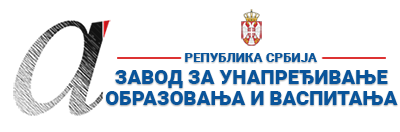 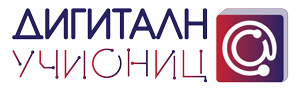 ПРИПРЕМА ЗА ЧАС*Уз припрему за час пожељно је приложити и презентацију коришћену за реализацију часа (уколико је презентација коришћена). Презентација се може урадити у било ком софтверу за израду презентација (PowerPoint, Google Slide, Prezi, Zoho Show, Sway, Canva или било који други). Уколико је презентација урађена у онлајн апликацији, доставља се тако што се линк ка презентацији наводи у обрасцу у реду „13. Линкови“.**Ред „14. Начини провере остварености исхода“ и „15. Оквир за преиспитивање оствареног часа“ се попуњава ако је час реализован.***Уколико наставник жели у припрему за час може уврстити и додатне описе (нпр. стандарди, кључни појмови, корелација, међупредметне компетенције и сл.). Ове описе навести на крају припреме (после реда 15.) додавањем нових редова у табелу.****НАЈКВАЛИТЕТНИЈЕ ПРИПРЕМЕ ЗА ЧАС БИЋЕ ПОСТАВЉЕНЕ У БАЗУ РАДОВА НА САЈТУ ПРОЈЕКТАhttps://digitalnaucionica.edu.rs/1. ШколаОШ „Mајур“ОШ „Mајур“МестоМајурМајурМајур2. Наставник(име и презиме)Мирјана СтанчетићМирјана СтанчетићМирјана СтанчетићМирјана СтанчетићМирјана СтанчетићМирјана Станчетић3. Предмет:Француски језикФранцуски језикФранцуски језикФранцуски језикРазредVI4. Наставна тема - модул:Млади и новацМлади и новацМлади и новацМлади и новацМлади и новацМлади и новац5. Наставна јединица:Les ados français et l’ argentLes ados français et l’ argentLes ados français et l’ argentLes ados français et l’ argentLes ados français et l’ argentLes ados français et l’ argent6. Циљ наставне  јединице:Разумевање и читање текста, писање непознатих речиРазумевање и читање текста, писање непознатих речиРазумевање и читање текста, писање непознатих речиРазумевање и читање текста, писање непознатих речиРазумевање и читање текста, писање непознатих речиРазумевање и читање текста, писање непознатих речи7. Очекивани исходи:Ученици разумеју и знају да читају текст. Научили су нове речи.Ученици разумеју и знају да читају текст. Научили су нове речи.Ученици разумеју и знају да читају текст. Научили су нове речи.Ученици разумеју и знају да читају текст. Научили су нове речи.Ученици разумеју и знају да читају текст. Научили су нове речи.Ученици разумеју и знају да читају текст. Научили су нове речи.8. Методе рада:Монолошка,  дијалошкаМонолошка,  дијалошкаМонолошка,  дијалошкаМонолошка,  дијалошкаМонолошка,  дијалошкаМонолошка,  дијалошка9. Облици рада:Фронтални, у паруФронтални, у паруФронтални, у паруФронтални, у паруФронтални, у паруФронтални, у пару10. Потребна опрема / услови / наставна средства за реализацију часаЛаптоп, пројектор, табла, уџбеникЛаптоп, пројектор, табла, уџбеникЛаптоп, пројектор, табла, уџбеникЛаптоп, пројектор, табла, уџбеникЛаптоп, пројектор, табла, уџбеникЛаптоп, пројектор, табла, уџбеник11. Дигитални образовни материјали / дигитални уџбеници коришћени за реализацију часа „Француски језик 6, Club Ados 2“, Aurelie Combriat, Philippe Liria ,  уџбеник за шести разред основне школе, „Клет“ ка https://www.eucionica.rs/klett/__6_Klett_PDF_4/next/~structure „Француски језик 6, Club Ados 2“, Aurelie Combriat, Philippe Liria ,  уџбеник за шести разред основне школе, „Клет“ ка https://www.eucionica.rs/klett/__6_Klett_PDF_4/next/~structure „Француски језик 6, Club Ados 2“, Aurelie Combriat, Philippe Liria ,  уџбеник за шести разред основне школе, „Клет“ ка https://www.eucionica.rs/klett/__6_Klett_PDF_4/next/~structure „Француски језик 6, Club Ados 2“, Aurelie Combriat, Philippe Liria ,  уџбеник за шести разред основне школе, „Клет“ ка https://www.eucionica.rs/klett/__6_Klett_PDF_4/next/~structure „Француски језик 6, Club Ados 2“, Aurelie Combriat, Philippe Liria ,  уџбеник за шести разред основне школе, „Клет“ ка https://www.eucionica.rs/klett/__6_Klett_PDF_4/next/~structure „Француски језик 6, Club Ados 2“, Aurelie Combriat, Philippe Liria ,  уџбеник за шести разред основне школе, „Клет“ ка https://www.eucionica.rs/klett/__6_Klett_PDF_4/next/~structureПланиране активности наставникаПланиране активности ученикаПланиране активности ученикаПланиране активности ученикаПланиране активности ученикаПланиране активности ученика12.1. Уводни део часа Читам ученицима полако текст.Они пажљиво слушају текст и након тога појединачно и у пару читају текст.Они пажљиво слушају текст и након тога појединачно и у пару читају текст.Они пажљиво слушају текст и након тога појединачно и у пару читају текст.Они пажљиво слушају текст и након тога појединачно и у пару читају текст.Они пажљиво слушају текст и након тога појединачно и у пару читају текст.12.2. Средишњи део часа       Пуштам на пројектору лекцију из уџбеника после уводних објашњења  и пошто сам им дала значења речи на српском.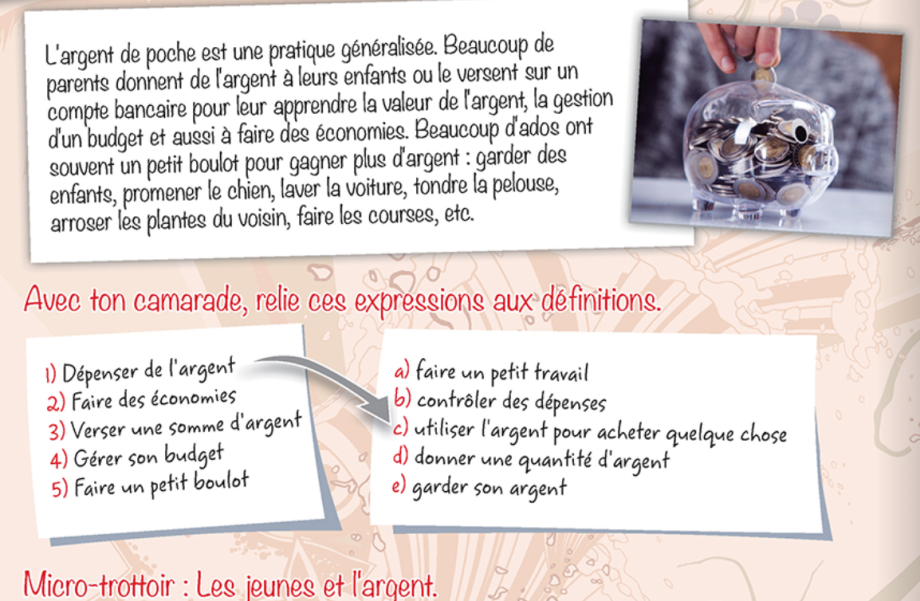 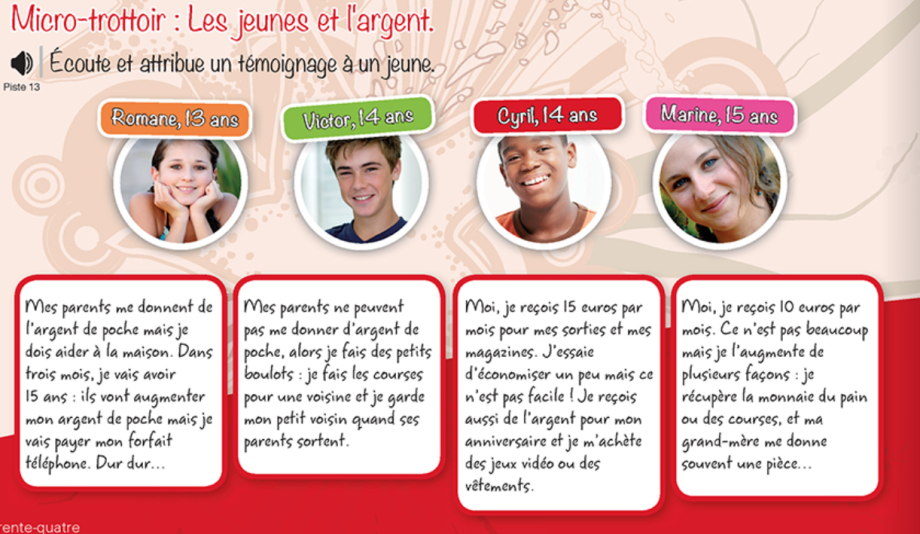         Решавају асоцијације и одговарају на тему како троше новац и где купују гардеробу.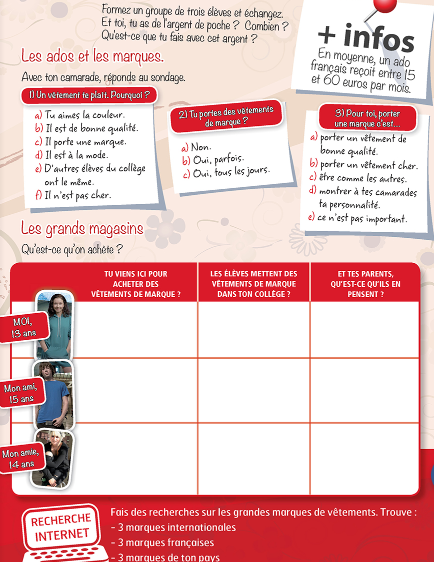         Решавају асоцијације и одговарају на тему како троше новац и где купују гардеробу.        Решавају асоцијације и одговарају на тему како троше новац и где купују гардеробу.        Решавају асоцијације и одговарају на тему како троше новац и где купују гардеробу.        Решавају асоцијације и одговарају на тему како троше новац и где купују гардеробу.12.3. Завршни део часаПостаљам питања за домаћи задатак.Пишу питања за домаћи задатак.Пишу питања за домаћи задатак.Пишу питања за домаћи задатак.Пишу питања за домаћи задатак.Пишу питања за домаћи задатак.13. Линкови ка презентацији уколико је она урађена у онлајн алату ка дигиталном образовном садржају уколико је доступан на интернету ка свим осталим онлајн садржајима који дају увид у припрему за час и његову реализацијуЛекција у уџбенику https://www.eucionica.rs/klett/__6_Klett_PDF_4/next/~structureЛекција у уџбенику https://www.eucionica.rs/klett/__6_Klett_PDF_4/next/~structureЛекција у уџбенику https://www.eucionica.rs/klett/__6_Klett_PDF_4/next/~structureЛекција у уџбенику https://www.eucionica.rs/klett/__6_Klett_PDF_4/next/~structureЛекција у уџбенику https://www.eucionica.rs/klett/__6_Klett_PDF_4/next/~structureЛекција у уџбенику https://www.eucionica.rs/klett/__6_Klett_PDF_4/next/~structure14. Начини провере остварености исхода15. Оквир за преиспитивање оствареног часа: планирани начини провере остварености исхода;избор активности;одступања/потешкоће приликом остваривања планираног. Шта бих  променио/ла, другачије урадио/ла?